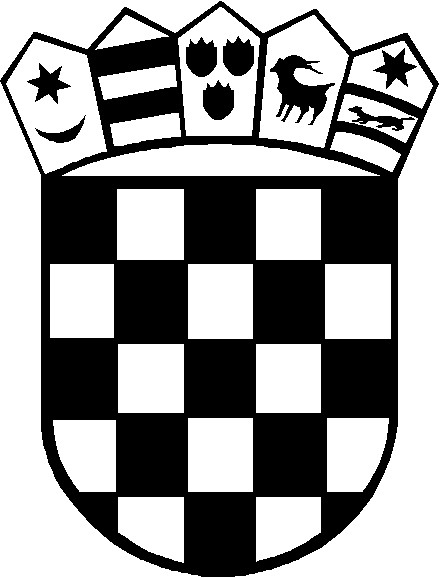        REPUBLIKA HRVATSKA       MINISTARSTVO UNUTARNJIH POSLOVA  POLICIJSKA UPRAVA SPLITSKO – DALMATINSKA                  Trg hrvatske bratske zajednice 9                               21000 SplitPRIJAVA NA OGLAS IME I PREZIME*  Naziv radnog mjesta za    koje se podnosi prijava Datum i mjesto rođenjaAdresa stanovanja* Broj telefona* Broj mobitela* e-mail adresa     * navedene podatke obavezno treba popuniti,       jer se u protivnom prijava neće smatrati urednom Potpis kandidata ___________________________________ 